VÅRENS KATALOG ÄR PÅ PLATS!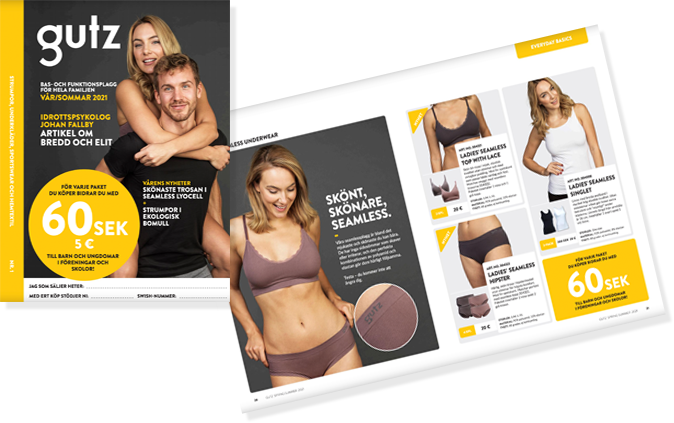 Nu är Gutz vårkatalog på plats! I vårens katalog hittar ni allt från gamla produkter i ny skepnad till nya miljövänliga trosor och strumpor till härliga köksset och bastukitt.I år är vi väldigt stolta över att presentera vår nya miditrosa tillverkad i det återvunna materialet lyocell som är 100% nedbrytbart. Trosan är inte bara miljövänlig utan väldigt, väldigt mjuk och skön. Det här tror vi kommer bli en riktig storsäljare!Vi har också fått in en skön ribb bland damunderkläderna. Både en mjuk topp med lite spets i trendiga färger med tillhörande bekväm trosa. Väldigt mjuka, sköna och snygga!För dem som inte vill handla kläder hittar man vårt köksset med två kökshanddukar i olika mönster tillsammans med en grillvante. Allt i ekologisk bomull och i tidlösa färger; grått och vitt som passar i mångas kök. Är man en riktigt bastubadare eller kanske känner någon som gillar att bada bastu så vill vi tipsa om vårt bastukitt. Det innehåller 2 sitthanddukar med 68% linne och en skön rengöringshandske. Perfekt som gåva!I övrigt har herrstrumporna fått en modernare look och blivit ekologiska. Nu passar de både ungdomar och morfar/farfar. Flickboxern i bomull finns åter i vårt sortiment då efterfrågan var stor. Kul!Bläddra och njut!